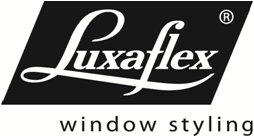 Bestelformulier 2022-01Bestelformulier 2022-01Bestelformulier 2022-01Ordernummer:Ordernummer:TWIST ROLGORDIJNTWIST ROLGORDIJNTWIST ROLGORDIJNe-mail bestelling: orders@luxaflex-belgium.bee-mail bestelling: orders@luxaflex-belgium.bee-mail bestelling: orders@luxaflex-belgium.be(voorbehouden voor Luxaflex)Facturatiegegevens*:Facturatiegegevens*:Facturatiegegevens*:Afleveradres*:Afleveradres*:Datum:  /  /      /  /    Klantnummer:Uw referentie*:Uw referentie*:Uw referentie*:Contactpersoon*:* Veld verplichtin te vullenPaginanummer*   /  Uw referentie*:Uw referentie*:Uw referentie*:REFERENTIEABCAANTAL  *KLEURNUMMER *BREEDTE (in mm) *HOOGTE  (in mm) *MAATVOERING *(bij plaatsing op de dag altijd blijvende maten opgeven aub)BLIJVENDE MAATBLIJVENDE MAATMAATVOERING *(bij plaatsing op de dag altijd blijvende maten opgeven aub)DAGMAATDAGMAATINSTALLATIEHOOGTE*(in mm) *** CHILD SAFETY ****** CHILD SAFETY ***MONTAGE *PLAFONDPLAFONDMONTAGE *WANDWANDKANT BEDIENING *(standaard = metalen ketting)LINKSLINKSKANT BEDIENING *(standaard = metalen ketting)RECHTSRECHTSUITLIJNING (standaard = model A)Bij de combinatie van een standaard-uitvoering en een cassette-uitvoering is uitlijningniet mogelijk MODEL A   (= privacy)MODEL A   (= privacy)UITLIJNING (standaard = model A)Bij de combinatie van een standaard-uitvoering en een cassette-uitvoering is uitlijningniet mogelijk MODEL B   (= bovenaan uitlijnen met een andere referentie)Gelieve te noteren met welke referentie deze positie moet worden uitgelijnd.MODEL B   (= bovenaan uitlijnen met een andere referentie)Gelieve te noteren met welke referentie deze positie moet worden uitgelijnd.naast ref      naast ref      naast ref      OPTIESHARDWARE(standaard: wit montageprofiel)WITOPTIESHARDWARE(standaard: wit montageprofiel)GRIJSOPTIESHARDWARE(standaard: wit montageprofiel)ZWARTOPTIESCASSETTECASSETTEOPTIESDESIGNUITVOERING (=altijd met geanodiseerd aluminium montageprofiel)(kleur kunststof inlegkapjes opgeven)WITOPTIESDESIGNUITVOERING (=altijd met geanodiseerd aluminium montageprofiel)(kleur kunststof inlegkapjes opgeven)GRIJSOPTIESDESIGNUITVOERING (=altijd met geanodiseerd aluminium montageprofiel)(kleur kunststof inlegkapjes opgeven)ZWARTOPTIESEINDLOOS KETTING PVC WITOPTIESEINDLOOS KETTING PVC GRIJSOPTIESEINDLOOS KETTING PVC ZWARTOPTIESPOWERVIEW® MOTOR 18 V***POWERVIEW® MOTOR 18 V***OPTIESMOTOR 24 V ** MOTOR 24 V ** OPTIESONDERLATGRIJS (standaard), WIT of ZWARTONDERLATGRIJS (standaard), WIT of ZWARTOPTIESKLEMSTEUNEN (voor montageprofiel)KLEMSTEUNEN (voor montageprofiel)OPTIESVERSTELBARE STEUN (voor cassette)VERSTELBARE STEUN (voor cassette)OPTIESBORSTEL BOVENZIJDE (voor cassette)BORSTEL BOVENZIJDE (voor cassette)OPMERKINGToebehoren elektrische bediening: zie bestelbon ElektraToebehoren elektrische bediening: zie bestelbon ElektraToebehoren elektrische bediening: zie bestelbon ElektraToebehoren elektrische bediening: zie bestelbon ElektraToebehoren elektrische bediening: zie bestelbon ElektraToebehoren elektrische bediening: zie bestelbon ElektraToebehoren elektrische bediening: zie bestelbon ElektraLUXAFLEX BELGIUM NV    Dirk Martensstraat 3    8200 Sint-Andries    tel.: 050 31 77 83    fax.: 050 31 13 65LUXAFLEX BELGIUM NV    Dirk Martensstraat 3    8200 Sint-Andries    tel.: 050 31 77 83    fax.: 050 31 13 65LUXAFLEX BELGIUM NV    Dirk Martensstraat 3    8200 Sint-Andries    tel.: 050 31 77 83    fax.: 050 31 13 65LUXAFLEX BELGIUM NV    Dirk Martensstraat 3    8200 Sint-Andries    tel.: 050 31 77 83    fax.: 050 31 13 65LUXAFLEX BELGIUM NV    Dirk Martensstraat 3    8200 Sint-Andries    tel.: 050 31 77 83    fax.: 050 31 13 65LUXAFLEX BELGIUM NV    Dirk Martensstraat 3    8200 Sint-Andries    tel.: 050 31 77 83    fax.: 050 31 13 65LUXAFLEX BELGIUM NV    Dirk Martensstraat 3    8200 Sint-Andries    tel.: 050 31 77 83    fax.: 050 31 13 65